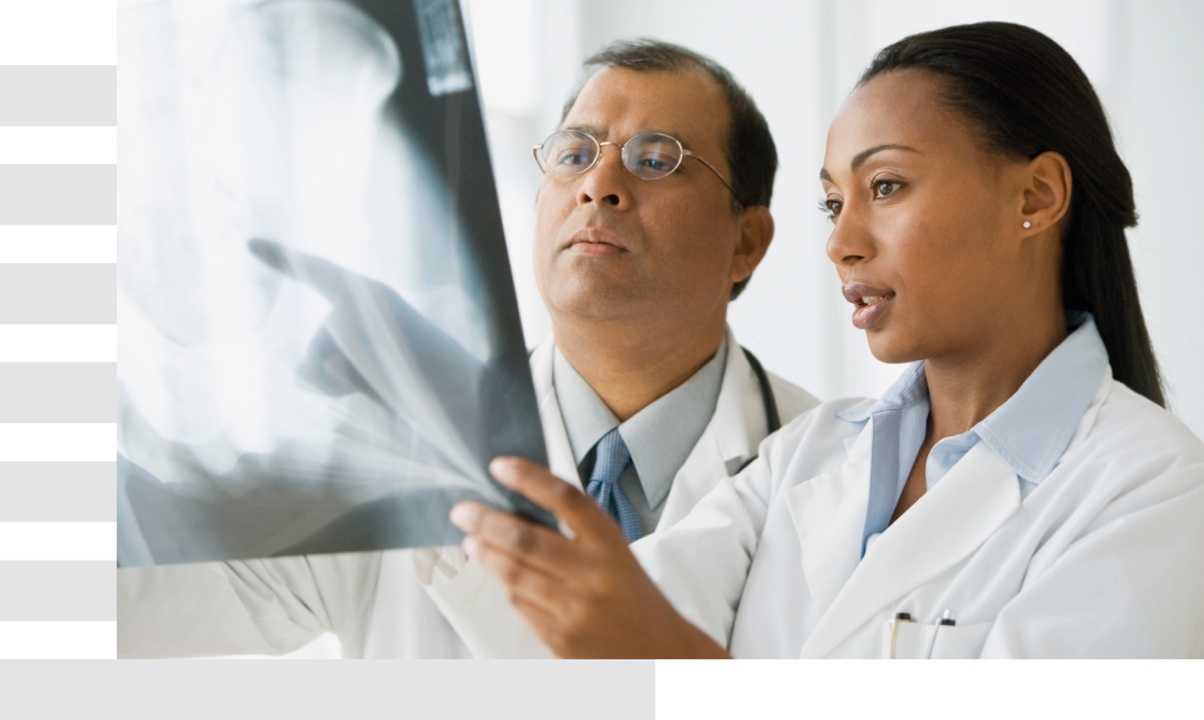 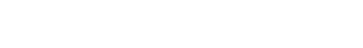 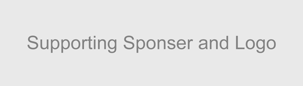 День 118 октября, 201809.30 Цели и задачи КурсаБагаева Э.09:40 Модуль 1     Артроскопическая хирургия коленного сустава: общие сведения, возможности метода.Модератор Лычагин А.В.Глазков Ю.К.09:55Артроскопическая анатомия коленного суставаРадыш И.И.10:10Повреждения мениска: резекция и шов мениска. Сопутствующая патология суставаВетошкин А.А.10.25Повреждения ПКС: диагностика и клиникаЛычагин А.В.10:40 Кофе-брейк11:00 Реконструкция ПКС: трансплантатыГлазков Ю.К.11:15 Реконструкция ПКС: феморальная фиксацияВетошкин А.А.11:30 Реконструкция ПКС: тибиальная фиксацияГлазков Ю.К.11:45Разбор клинического случая №1. Повреждение менискаВетошкин А.А. Лычагин А.В.12:15Обед13:00Практическое упражнение №1. Диагностическая артроскопия коленного сустава: порты, ориентация в суставе, диагностика, резекция мениска, коррекция сопутствующих патологий, подготовка зоны реконструкции ПКСВсе лекторыМодераторЛычагин А.В.14:00Практическое упражнение №2. Продолжение. Артроскопическая пластика ПКС: забор и подготовка трансплантатовВсе лекторыМодераторВетошкин А.А.15:00Кофе-брейк15:15Практическое упражнение № 3. Антеромедиальная техника пластики ПКСВсе лекторы.МодераторГлазков Ю.К.16:45Вопросы и ответыВетошкин А.А. Глазков Ю.К.Лычагин А.В.Радыш И.И17:00 Окончание первого дняДень 219 октября, 201810:00Разбор клинического случая №2. Повреждение крестообразной связкиЛычагин А.В. Радыш И.И.10:30Разбор клинического случая №3. Повреждение крестообразной связкиВетошкин А.А. Глазков Ю.К.11:00Кофе-брейкМодуль 2.                                                                     МодераторВетошкин А.А.11:20Ошибки хирургической техники пластики ПКСРадыш И.И.11:35Послеоперационные осложнения в артроскопии: венозные тромбоэмболические осложнения, инфекцияЛычагин А.В.11:50Послеоперационное ведение пациента и реабилитация после пластики ПКСРадыш И.И./ Ветошкин А.А.12:05Обед13:00Практическое упражнение №4. Транстибиальная техника пластики ПКСВсе лекторыМодераторВетошкин А.А.14:30Практическое упражнение №5. Отработка дополнительных мануальных навыков: нестандартные доступы, интраоперационная коррекция костных каналов, Notch - пластикаВсе лекторыМодераторГлазков Ю.К.15:40Кофе-брейк15:50 Вопросы и ответыВетошкин А.А. Глазков Ю.К.Лычагин А.В.Радыш И.И16:30Окончание Курса